আমি মুজিব বর্ষ উপলক্ষে আমার বিদ্যালয়ে মুজিব দেয়ালিকা ও দেয়াল এবং একটি মিনি মুজিব লাইব্রেরী করি। কিন্তু করোনা দুর্যোগের কারনে তেমন গতিশীল রাখতে পারলেও চলমান রেখেছি। যা শিশুদের মুজিব আদর্শকে লালন করতে সহায়তা করবে বলে আমার বিশ্বাস। 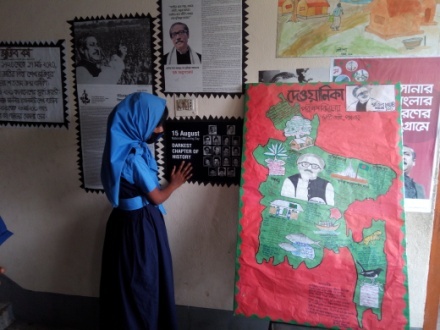 